Социально-экономическое развитиемуниципального образованияТихвинский муниципальный район Ленинградской областиза январь-декабрь 2018 года___________________________________________________________________________1. ОБЩАЯ ХАРАКТЕРИСТИКА ТЕРРИТОРИИ РАЙОНАПлощадь территории района		- 7018 кв. кмПлотность населения (на 01.01.2018 г.)	– 9,91 чел. на 1 кв. кмЧисло населённых пунктов			 - 198Тихвинский район расположен на северо-востоке Ленинградской области, в  от Санкт-Петербурга. На западе он граничит с Волховским и Киришским районами, на юге – с Новгородской областью и Бокситогорским районом, на востоке – с Вологодской областью и Бокситогорским районом, и на севере – с Лодейнопольским районом.Через него проходят автомобильные и железнодорожные пути, ведущие из Санкт-Петербурга на Урал, в Архангельск, Вологду, Череповец.Сегодня Тихвинский район представляет собой территорию, на которой располагается 1 муниципальное образование 2-го уровня – Тихвинский район и 9 муниципальных образований 1-го уровня: Тихвинское городское поселение, Борское, Ганьковское, Горское, Коськовское, Мелегежское, Пашозерское, Цвылевское и Шугозерское сельские поселения.Тихвинский район является одним из удаленных районов Ленинградской области, занимает четвертое место по площади и восьмое по численности населения среди 18 районов области. Основу экономики района составляет промышленность; её доля в общем объеме производства товаров работ и услуг составляет 90,1%. Демография	Численность населения на 01.01.2019 г. составила 69566 человек, и снизилась по сравнению с началом года на 0,5 % (или на 339 человек). Из общей численности населения: - городское население – 58067 чел. (83,5 %); - сельское население - 11499 чел. (16,5% в общей численности).   Демографическая ситуация характеризуется следующими показателями:     Таблица 1Число родившихся уменьшилось на 7% к аналогичному периоду прошлого года (далее – АППГ), при этом количество умерших сократилось на 5,6%.  На 7% по сравнению с АППГ снизился уровень рождаемости на 1 тыс. населения, уровень смертности на 1 тыс. населения снизился на 5,6%. Естественная убыль населения в районе за прошедший год по сравнению с 2017 г.  уменьшилась на 6% и составила 478 человек, этот показатель в течение последних лет остается примерно на одном и том же уровне и составляет около 7 чел. на одну тысячу населения района. Положительное сальдо миграции сохранилось, но по сравнению с АППГ снизилось и составило 139 человек (23,2%). Тихвинский район участвует в Государственной программе по оказанию содействия добровольному переселению в Российскую Федерацию соотечественников, проживающих за рубежом. За 2018 год одобрены 93 заявления соотечественников, при этом 35 из них уже работали на предприятиях Объединенной вагонной компании в Тихвине. 2.  ЭКОНОМИЧЕСКОЕ РАЗВИТИЕНа 01.01.2019 г. в Едином Государственном Регистре предприятий и организаций по району зарегистрировано 896 предприятий и организаций (80,1% к соответствующему периоду 2017 г.), из них:	государственные			- 	    36	муниципальные			- 	    68	частные				- 	  692	некоммерческие (общественные)	- 	    56	смешанные				- 	      9	прочие				- 	    35По видам экономической деятельности:			                                       Таблица 2Оборот предприятий и организаций Тихвинского района за 2018 год составил 93948,28 млн. руб. что на 19,4% больше чем в 2017 году.  В структуре оборота наибольшую долю – 84,8% - занимают обрабатывающие производства. Объем произведенных и отгруженных товаров, выполненных работ и услуг крупными и средними предприятиями и организациями за январь – декабрь 2018 года составил 87236,76 млн. руб. (110,5% в сопоставимых ценах к АППГ).  		Динамика объема отгрузки продукции организаций, млн. руб.Отгружено товаров собственного производства, выполнено работ и услуг собственными силами(крупные и средние предприятия и организации)										Таблица 3  Структура объема отгруженных товаров по видам экономической деятельности в 2018 году, %2.1. Промышленность	В структуре экономики преобладающее место занимает промышленность. На территории района по состоянию на 01.01.2019 года осуществляют производственную деятельность 16 крупных и средних промышленных предприятий. 	Объемы отгрузки – 78604 млн. рублей (106,1% к АППГ в сопоставимых ценах). Доля продукции промышленности в общем объеме произведенных и отгруженных товаров, выполненных работ и услуг крупными и средними промышленными предприятиями и организациями Тихвинского района составляет 90%, при этом около 76% промышленной продукции производится предприятиями холдинга «Объединенная вагонная компания»: Тихвинским вагоностроительным заводом, заводами ТихвинХимМаш, Титран-Экспресс и ТихвинСпецМаш. Наиболее крупные промышленные предприятия района:Обрабатывающие производстваПРОИЗВОДСТВО ПРОЧИХ ТРАНСПОРТНЫХ СРЕДСТВ И ОБОРУДОВАНИЯ	Предприятия АО «Тихвинский вагоностроительный завод», АО «ТихвинХимМаш», АО «ТихвинСпецМаш», а также вагоноремонтное предприятие  АО ТСЗ «Титран-Экспресс» входят в состав железнодорожного холдинга  НПК «Объединенная Вагонная Компания», который занимается проектированием, производством, лизингом, сервисным обслуживанием грузовых вагонов и перевозками.	АО «Тихвинский вагоностроительный завод» - производство полного технологического цикла по выпуску грузовых вагонов нового поколения с улучшенными эксплуатационными характеристиками, ключевым элементом конструкции которых является тележка типа Барбер S-2-R с осевой нагрузкой до 25 тн.	АО «ТихвинХимМаш» - производство вагонов-цистерн нового поколения с улучшенными эксплуатационными характеристиками для перевозки всей номенклатуры химических продуктов с увеличенной грузоподъемностью и объемом котла, повышенной ремонтопригодностью и сроком службы.	АО «ТихвинСпецМаш» – предприятие по производству специализированных грузовых вагонов нового поколения, специализируется на выпуске различных типов мелкосерийного подвижного состава, в том числе вагонов-платформ для перевозки леса и металла, изотермических вагонов, думпкаров, а также высокотехнологичных комплектующих для них.	АО «ТСЗ «Титран-Эспресс» - проведение всех видов ремонтов (текущий, деповской и капитальный) и модернизации подвижного состава, а также изготовление комплектующих (тележек и колесных пар) для грузовых вагонов.	ООО «Тимкен ОВК» - совместное предприятие, созданное ОВК и американской компанией Timken, по производству частей железнодорожных локомотивов, трамвайных и прочих моторных вагонов и подвижного состава; производству путевого оборудования и устройств для железнодорожных, трамвайных и прочих путей, механического и электромеханического оборудования для управления движением. Грузовые вагоны нового поколения производства ТВСЗ на тележках Барбер оснащены буксовыми кассетными подшипниками Timken.ПРОИЗВОДСТВО МЕТАЛЛУРГИЧЕСКОЕ	ООО «Тихвинский ферросплавный завод» - производство высокоуглеродистого феррохрома, щебня и песка строительного.ПРОИЗВОДСТВО МЕБЕЛИ 	ООО «ИКЕА Индастри Тихвин» - лесозаготовка, производство технологической щепы, пиломатериалов, мебельных компонентов и мебели из массива, производство топливных брикетов и пеллет.ПРОИЗВОДСТВО ОДЕЖДЫ	ООО «Комацо», ООО «Восход» - изготовление высококачественного белья. ПРОИЗВОДСТВО ПИЩЕВЫХ ПРОДУКТОВ  	ОАО «Тихвинский хлебокомбинат» - производство хлеба и мучных кондитерских изделий.Производство и распределение электроэнергии, газа и воды	ОАО «УЖКХ» - поставка тепловой энергии, горячего водоснабжения, холодного водоснабжения и прием сточных вод и загрязняющих веществ в сельских поселениях Тихвинского муниципального района, управление многоквартирными жилыми домами на территории Горского, Коськовского и Мелегежского сельских поселений.Обрабатывающие производстваНа территории района зарегистрировано 111 предприятий, относящиеся к обрабатывающим производствам, 13 из них являются крупными и средними и по ним осуществляется статистическое наблюдение.На обрабатывающие производства приходится основная доля объема отгруженных товаров и выполненных работ в объемах промышленности района – 99,3%. За год отгружено продукции на сумму 78066 млн. рублей (106,8% к АППГ в сопоставимых ценах), в т. ч. по видам экономической деятельности:	                                      				                            Таблица 4Среди показателей, характеризующих отраслевую структуру обрабатывающих производств, следует выделить: предприятия машиностроения по производству прочих транспортных средств и оборудования, выпускающих однородную продукцию – железнодорожные вагоны (АО «ТВСЗ», АО «ТихвинХимМаш» и АО «ТихвинСпецМаш»), с удельным весом 79,2%. Объем производства продукции этой группы предприятий за год вырос на 13,3%.Комплекс этих предприятий является самым крупным в районе и по численности занятых работников – среднесписочная численность персонала в целом по комплексу за отчетный период составила 9189 человек. Основную долю (80%) в объеме производства этих предприятий составляет продукция Тихвинского вагоностроительного завода. Объем отгруженных товаров, выполненных работ и услуг АО «ТВСЗ» за 2018 год   составил 50277,7 млн. руб., выше показателя аналогичного периода 2017 года на 8,4% в действующих ценах. За этот период заводом изготовлено 17091 вагон разной модификации. Освоен выпуск шестиосной фитинговой платформы для перевозки крупнотоннажных контейнеров грузоподъемностью 107,5 тонн, которая была представлена на крупнейшей международной выставке транспортной техники и транспортных систем InnoTrans 2018 в Германии. По своим техническим характеристикам и качеству сборки новая платформа ТВСЗ не уступает европейским аналогам.	АО «ТихвинХимМаш» продолжил серийный выпуск линейки вагонов-цистерн с повышенной грузоподъемностью, предназначенных для перевозки всей номенклатуры химических продуктов. Производственные линии предприятия позволяют оперативно перестраиваться на производство различных типов вагонов-цистерн в зависимости от требований заказчика. За 2018 год объем отгруженных товаров, выполненных работ и услуг  составил 4170,3 млн. рублей. Рост объёмов - в 1,5 раза к аналогичному периоду 2017 года, предприятием выпущено 933 вагона.  	АО «ТихвинСпецМаш» продолжил наращивание выпуска различных типов вагонов-платформ для перевозки леса и крытых вагонов и комплектующих к ним. Рост количества выпущенных вагонов (591шт.) и платформ (1554 шт.) составил 60%, рост объемов отгруженных товаров, выполненных работ и услуг за 2018 год в 2 раза и составил 8452,7 млн. рублей.   С ростом объемов отработало предприятие АО «ТСЗ «Титран-Экспресс» - за 2018 год объем отгруженных товаров, выполненных работ и услуг составил 2417,9 млн. рублей, рост на 10%. За 12 месяцев текущего года на предприятии выпущено тележек 1378 штуки, колесных пар 6776 штук.Предприятие черной металлургии по производству феррохрома ВЭД «Производство металлургическое» - ООО «Тихвинский ферросплавный завод, удельный вес в обрабатывающих производствах составляет 0,9%. За 2018 год объем отгруженных товаров собственного производства составил 7006 млн. рублей, объем производства 44,5 тыс. тонн феррохрома, это 76,6% к АППГ. Снижение экономических показателей к предшествующему периоду обусловлено внешними факторами, как нестабильность на мировом рынке.  	Предприятие ВЭД «Производство мебели» - ООО «ИКЕА Индастри Тихвин». Объем отгруженной продукции за отчетный год составил 4310,4 млн. руб., с ростом на 30% к АППГ.  Предприятие ВЭД «Производство пищевых продуктов» - ОАО «Тихвинский хлебокомбинат». Объем производства промышленной продукции в стоимостном выражении за 2018 год сократился на 9,2% к уровню АППГ и составил 110,5 тыс. руб., в натуральном выражении объем производства  хлебобулочных изделий  также снизился на 1,1%.  «Производство одежды» - ООО «Восход», ООО «Комацо». За отчетный период объем отгруженных товаров собственного производства составил – 292,8 тыс. руб., что ниже показателя аналогичного периода прошлого года на 30%.  2.2. Строительство  На территории Тихвинского района органом государственной статистики осуществляется статистическое наблюдение по 5 крупным и средним предприятиям, которые заявляют о деятельности в строительной отрасли.За 2018 год предприятиями этой отрасли выполнены работы, услуги на сумму 3394 млн. руб., рост в 3 раза к соответствующему периоду прошлого года. 	В рамках реализации проекта по строительству  магистрального газопровода «Северный поток», часть  МГ КС «Грязовецкая»-КС «Славянская» прокладывается по территории Тихвинского района. Показатели деятельности АО «Стройтрансгаз трубопроводстрой» осуществляющей строительство   за 2018 года составили 2418,4 млн. рублей.На территории Тихвинского района за 12 месяцев 2018года введено 9,8 тыс. кв.м. жилья.  2.3. Сельское хозяйство, охота и лесное хозяйство	Доля предприятий этого вида экономической деятельности в общем объеме отгруженных товаров собственного производства, выполненных работ и услуг крупных и средних предприятий и организаций, осуществляющих деятельность на территории Тихвинского муниципального района, незначительна – 1,3%. Статистическое наблюдение осуществляется по 4 крупным и средним предприятиям (ЗАО «Тихвинский КЛПХ», ООО «ИКЕА Индастри Тихвин», АО «Культура-Агро», ЗАО «Сельхозпредприятие Андреевское»).	По статистическим данным объем отгруженных товаров и выполненных работ за    2018 год составил 1026 млн. руб., в сопоставимых ценах к АППГ - 122,9%. Сельское хозяйство 	В составе агропромышленного комплекса Тихвинского района по состоянию на 01.01.2019 года осуществляют производственную деятельность: 4 сельскохозяйственных предприятия -ЗАО «СП Андреевское» - молочно-мясное животноводство;АО «Культура-Агро» - молочно-мясное животноводство;ООО «СП Пашозерское» - мясное животноводство;СА «Капшинская» - молочно-мясное животноводство.3 рыбоводных хозяйства -ООО «Лапландия» - выращивание посадочного материала рыбы;ООО «Озерное» - товарное рыбоводство;  ООО «Гавань» - товарное рыбоводство, зарегистрировано в Тихвинском районе, расположено в Подпорожском районе, отчетность предоставляет в составе Тихвинского района; - 14 крестьянских фермерских хозяйств, из них 4 специализируются на производстве продукции растениеводства, 10 имеют животноводческое направление.В октябре 2018 году начал производство шампиньонный цех ЗАО «Южный гриб».  Выращено 125 тонн грибов. Мощность цеха составляет 600 тонн в год, в планах предприятия ежемесячно выращивать 60 - 80 тонн грибов. 	 По итогам работы за 2018 год предприятиями получена прибыль в сумме 21,1 млн. руб. Объем реализации 434,7 млн. руб., что составило 100,5% к соответствующему уровню прошлого года. Увеличение объема произошло за счет роста продукции животноводства. 	Дебиторская задолженность с начала года уменьшилась на 35% и превысила 54 млн. руб., кредиторская задолженность уменьшилась на 7% к началу года и составляет 179 млн. рублей.   	Объем бюджетных субсидий из областного и федерального бюджетов сельхозтоваропроизводителям составил 68,3млн. руб. (83% к уровню прошлого года).   В Тихвинском районе разработана и реализуется муниципальная программа «Развитие сельского хозяйства Тихвинского района», направленная на стимулирование производства сельскохозяйственной продукции и стимулирование инвестиционной активности поддержки фермерских хозяйств. Объем финансирования программы на 2018 год составил 5 млн. рублей. Животноводство	Основное направление деятельности сельскохозяйственных предприятий – молочно-мясное животноводство.  	Общее поголовье крупного рогатого скота в сельхозпредприятиях и фермерских хозяйствах 4795 голов (98% к уровню прошлого года), в т.ч. коров 2267 гол. (84%).  Производство мяса на убой за 2018 год составило 389 тонн (76% к уровню АППГ), снижение объемов обусловлено уменьшением поголовья бычков, выращиваемых на мясо во всех хозяйствах района	Основными производителями товарного молока являются крупные сельскохозяйственные предприятия, сохранившие квалифицированные кадры и производственную инфраструктуру, на долю которых приходится 92% производимого в районе молока («Культура-Агро» и «СП Андреевское»). В АО «Культура-Агро» производится молока 46% от общего объема, производимого всеми предприятиях района. Предприятие также является лидером по надою молока от 1 коровы.	 Валовое производство молока в сельхозпредприятиях и КФХ за 2018 год составило 11747 тонн (84,9% к уровню АППГ). Надой молока на 1 фуражную корову – 5221 кг (88,9% к уровню АППГ), снижение производства молока обусловлено недостатком кормов собственного производства. Фермерские хозяйства района имеют разную направленность: пчеловодство, производство товарного куриного яйца, выращивание садовой земляники. В 2018 году запущен новый проект по выращиванию земляники садовой в закрытом грунте фермерским хозяйством Баркасовой С., ставшей получателем гранта «Начинающий фермер».Растениеводство	Общая площадь сева составила 456 га, в т.ч. однолетние культуры на площади 394 га, беспокровный посев многолетних трав 62 га.	В 2018 году года в районе заготовлено 51% силоса, сенажа 43%, 47% сена от запланированных объемов. Смена собственника в крупном с/х предприятии – ЗАО «СП Андреевское» привела к низкому уровню заготовки кормов в 2018 году.Рыбохозяйственный комплекс 	Представлен тремя рыбоводными хозяйствами, два из них занимаются выращиванием товарной форели, одно – выращивает посадочный материал рыб.	Объем производства товарной рыбы за  2018 год составил 683 тонн (96% к уровню АППГ), посадочного материала 61 тонн (62% к уровню АППГ).Малые формы хозяйствованияВ рамках, выполняемых госполномочий по поддержке малых форм хозяйствования субсидии на возмещение гражданам, ведущим личное подсобное хозяйство, крестьянским (фермерским) хозяйствам части затрат по приобретению комбикорма на содержание сельскохозяйственных животных и птицы получателями субсидий стали 52 человека, общая сумма субсидий составила 900 тыс. рублей.	 За 2018 год на поддержку малых форм хозяйствования Муниципальным фондом поддержки сельского развития выдано 42 займа на сумму 4035 тыс. рублей.Лесное хозяйство	Заготовку древесины лесных участков в Тихвинском районе осуществляют 9 арендаторов. По отчетам, представленным лесозаготовительными предприятиями, в натуральном выражении (м3) объем заготовленной древесины за отчетный период составил 630,63 тыс. м3 и по сравнению с аналогичным периодом прошлого года он увеличен на 131,7 тыс. м3 или на 26,4%.  2.4. Транспорт, дорожное хозяйствоТранспортВ январе-декабре 2018 года общий объем услуг по транспортировке и хранению, оказанных организациями (без субъектов малого предпринимательства), за январь - декабрь составил 280,3 млн. руб. и в действующих ценах составил 312,7% к соответствующему периоду прошлого года.В 2018 г. грузооборот от деятельности коммерческих перевозок грузов и автотранспорта организаций всех видов экономической деятельности за 2018 год (без субъектов малого предпринимательства) составил 12583 млн. руб., 143,9% к соответствующему периоду прошлого года.   На территории Тихвинского района действуют 46 маршрутов, в том числе 23 городских и 24 пригородных.  Автобусным транспортом обслуживается 92 сельских населенных пункта.	  С 01.07.2018 года   произошли существенные изменения в организации пассажирских перевозок автомобильным транспортом в городе и в районе. Необходимость изменений была вызвана низким качеством услуг и требованиями законодательства в сфере пассажирских перевозок.По результатам проведенных аукционов пассажирскими перевозками в районе занимаются два предприятия: НП «Агентство «Вепсский лес», отвечающее за маршруты Шугозерского направления, и ООО «Тихвин пассажир авто транс», которое обслуживает все остальные маршруты по городу и району. Обе организации и ранее работали на рынке пассажирских перевозок района. Предприятия-перевозчики полностью укомплектованы техникой. Так, в парке «Тихвин пассажир авто транс» 56 автобусов при необходимости ежедневно выводить на линию 47 машин, из них 35 - 2018 года выпуска; в два раза увеличилось количество автобусов среднего класса. Все автобусы оборудованы тахографами и спутниковой системой ГЛОНАСС, благодаря которой передвижения всех машин архивируются и проверить обоснованность любой жалобы не составляет большого труда. Доступ к эти данным специалист администрации имеет непосредственно на своем рабочем месте. Не существует льготных и не льготных рейсов, теперь льготные категории пассажиров могут пользоваться любым рейсом на любом маршруте. Появилась возможность безналичной оплаты проезда банковской картой; платежными терминалами оборудованы 30 автобусов.Изменения претерпела и сама маршрутная сеть, появился новый маршрут, который обеспечил транспортную доступность 1, 4 и 5-го микрорайонов. Всего, в течение года, на 46 маршрутах должно выполняться 245 тысяч рейсов, что на 1,5 тысячи больше чем до 1 июля 2018 года.	Дорожное хозяйствоДорожные работы проводились в соответствии с утвержденными на 2017-2021 годы планами ремонтов районных и городских дорог, а также комплексных ремонтов дворовых территорий.Всего на ремонт автомобильных дорог и дворовых территорий в 2018 году направлено 127,1млн. рублей. Из них 56,17 млн. руб. – средства бюджета Ленинградской области, 70млн.935тыс.руб. – средства местного бюджета.		В 2018 году площадь ремонта автомобильных дорог в городе составила 12075м², площадь ремонта дворовых территорий составила–46472м². Выполнены работы по ремонту следующих автомобильных дорог:- улица Красноармейская (от д.21 5-микрорайона до улицы Делегатская)  и   (от улицы Карла Маркса до д.4  6 -микрорайона  )  - ремонт автомобильной дороги местного значения ул.Советская г.Тихвин (отдельными картами)  - ремонт участка объездной дороги вдоль 2-микрорайона от проезда Бойцов 4 Армии до проезда Милиции  - улицы Красная - ремонт участков автомобильной дороги подъезд к д. Погорелец -улица Подгаецкого поселка БерезовикВыполнен комплексный ремонт дворовых территорий (замена покрытия, бортового камня, поднятие колодцев, расширение парковок и въездов) в различных микрорайонах города Тихвина. В общей сложности выполнены работы по ремонту на 13 объектах общей площадью 46,5 тыс.  м².         В апреле 2018 года завершены работы по реконструкции моста через Вязитский ручей и получено разрешение на ввод объекта в эксплуатацию, движение открыто в апреле.          Также в прошедшем году начаты работы по капитальному ремонту транспортной развязки перекрестка улицы Машиностроителей и ул. Победы, с общей стоимостью работ 108 млн. рублей. 		На ремонт дорог в сельских поселениях Тихвинского района направлено 17 млн. рублей, в том числе почти 14 млн. руб. - из бюджета района. Площадь ремонта автомобильных дорог составила– 29516м².Выполнены работы по ремонту следующих автомобильных дорог общего пользования местного значения:- участка автомобильной дороги д. Исаково-Песчанка Коськовского сельского поселения;- автомобильной дороги в д.Теренино Ганьковского сельского поселения;- автомобильной дороги от л.Токарево до д.Сосновка Ганьковского сельского поселения до а/д Лодейное Поле-Тихвин-Будогощь; - автомобильной дороги подъезд к д.Олончено Ганьковского сельского поселения от а/д Лодейное Поле - Тихвин - Будогощь Тихвинского района; - участков автомобильной дороги Подъезд к станции Валя Цвылевского сельского поселения; - участков автомобильной дороги от д.Кузьминка до д.Ульяница Шугозерского сельского поселения,а также работы по ликвидации размыва на участке автомобильной дороги Коково - Середка Коськовского сельского поселения.Администрация Тихвинского района в рамках реализации мероприятий в целях обустройства подведомственных дорог техническими средствами организации дорожного движения по федеральной целевой программе «Повышение безопасности дорожного движения в 2013–2020 годах», утвержденной постановлением Правительства Российской Федерации от 3 октября . № 864 в 2018 году выполнены следующие мероприятия:- модернизации светофорных объектов (перекресток ул. Вокзальная-ул. Новгородская, перекресток ул. Победы – ул. Машиностроителей);- модернизации пешеходных переходов, в том числе прилегающих к дошкольным образовательным организациям, общеобразовательным организациям и организациям дополнительного образования, средствами освещения, искусственными дорожными неровностями, светофорами Т.7, системами светового оповещения, дорожными знаками с внутренним освещением и светодиодной индикацией, Г-образными опорами, дорожной разметкой, в том числе с применением штучных форм и цветных дорожных покрытий, световозвращателями и индикаторами, а также устройствами дополнительного освещения и другими элементами повышения безопасности дорожного движения по 6 адресам; - установка пешеходных ограждений на пешеходных переходах по 14 адресам (общ. протяжённость ).2.5. Инвестиционная деятельностьПо данным Петростата общий объем инвестиций в основной капитал крупных и средних предприятий и организаций Тихвинского района за 2018 год составил 3972,6 млн. руб., что составило 52,4% (2017 г. - 7582,2 млн. руб.).  Снижение объема инвестиций связано с тем, что масштабные инвестиционные проекты в промышленности, в первую очередь на предприятиях ОВК, реализованы и инвестиционная активность в экономике остается на обычном для действующих предприятий уровне. 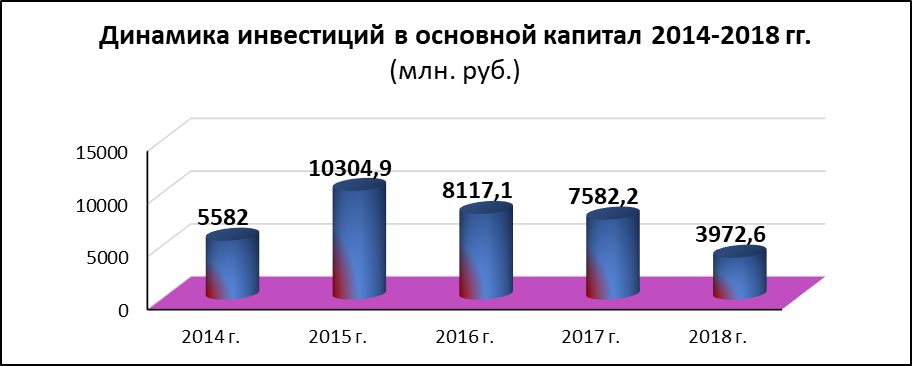 Отраслевая структура инвестиций в основной капитал крупных и средних предприятий   и их распределение по видам экономической деятельности  											Таблица 5В структуре инвестиций по источникам финансирования доля собственных средств предприятий составляет 81,2% (3227 млн. руб.). Объем привлеченных средств с начала года - 19,8% (745,6 млн. руб.).  	 Наибольший удельный вес в объеме инвестиций в основной капитал по видам экономической деятельности имеют «Обрабатывающие производства» - 50,1%. Основной объем инвестиций приходится на ТВСЗ - 63,3%, и направлен на расширение производства.2.6. Малое предпринимательство	По состоянию на 1 января 2019 года в сфере малого и среднего бизнеса Тихвинского района осуществляют деятельность 2065 субъект, что составляет 87,42% к соответствующему периоду прошлого года, в том числе:7 средних предприятий; 75 малых предприятий; 460 микропредприятий; 1523 индивидуальных предпринимателей. На реализацию мероприятий подпрограммы «Развитие и поддержка малого и среднего предпринимательства в Тихвинском районе» муниципальной программы «Стимулирование экономической активности Тихвинского района» на 2018 год направлены средства в размере 1288,6 тыс. руб., в том числе из областного бюджета - 747,6 тыс. руб.Эти средства направлены на: - предоставление на конкурсной основе субсидий 3 субъектам малого предпринимательства для организации и развития бизнеса; - оказание консультационной, организационно-методической и информационной поддержки представителям малого бизнеса и гражданам, желающим открыть свой бизнес;- финансовую поддержку малого и среднего бизнеса, в т.ч. сельскохозяйственных предприятий, местных товаропроизводителей по участию в ежегодной Всероссийской выставке-ярмарке «Агрорусь».          В прошлом году 62 человека прошли обучение в учебно-деловом центре по курсу «Введение в предпринимательство», в том числе 4 по направлению Центра занятости населения. Из них 12 человек зарегистрировали ИП;            В рамках реализации проекта «Займись делом» УДЦ предоставлена консультационная помощь 12 гражданам по вопросам организации собственного дела, из них 10 граждан зарегистрировались в качестве индивидуальных предпринимателей (в том числе 3 безработных).В 2018 году Учебно-деловой центр запустил профориентационный проект для школьников «Найди себя». Более 60 подростков и 15 предпринимателей приняли участие в проекте.		На базе бизнес-инкубатора УДЦ активно велась деятельность по реализации совместного бизнес-проекта города Тихвина и города-побратима Эрувиль-Сен-Клер по созданию новых подходов к работе с креативной молодежью и малым бизнесом.Представители малого бизнеса района традиционно участвовали в областных конкурсах: «Молодой предприниматель Ленинградской области», предприниматели Яковлев Андрей, Боровская Елена и Пуль Наталья заняли первое и вторые места в различных номинациях.По итогам конкурса «Лучшие в туризме Ленинградской области» предприятия туриндустрии Тихвина заняли почетные места в следующих номинациях:- «Лучший загородный отель» - победителем признан коттеджный комплекс «Верижица».- «Лучший объект питания для индивидуальных туристов» - победителем признан ресторан «Подворье», в этой же номинации третье место занял ресторан «Верижица».- «Лучший городской отель» - второе место заняла гостиница «Подворье». Потребительский рынок	По состоянию на 01.01.2019 года на территории Тихвинского района осуществляют деятельность 1142 предприятия потребительского рынка, из них:- предприятия розничной и оптовой торговли - 951; - предприятия общественного питания – 84; - предприятия бытового обслуживания – 107;Общая площадь объектов розничной и оптовой торговли, расположенных на территории Тихвинского района, составляет 85886 кв. м., торговая - 79339 кв. м. При утвержденном нормативе минимальной обеспеченности населения торговыми площадями по Тихвинскому району – 565,2 кв. м., фактическая обеспеченность составляет 1278,6 кв. м (217,8%).  В общее количество предприятий торговли вошло 72 предприятия крупной розничной сетевой торговли. Общее количество посадочных мест в объектах общественного питания – 4268. При утвержденном нормативе минимальной обеспеченности - 40 пос. мест, фактическая обеспеченность составляет 59 пос. мест (148%). В 2018 году начали осуществлять деятельность 7 объектов потребительского рынка: кафе «Picagrili» на 40 посадочных мест, магазин цифровой и бытовой техники «DNS» (торговая площадь 2500 м2), 2 магазина торговой сети «Пятерочка», 3 магазина торговой сети «Красное@Белое».  2.7. Финансовые результаты работы предприятий и организацийПо итогам работы за январь - декабрь 2018 г. по данным статистической выборки по крупным и средним предприятиям и организациям сальдированный финансовый результат в целом по району составил убыток в 3119,8 млн. рублей. Результат соответствующего периода прошлого года - прибыль в сумме 504 млн. рублей.  Кредиторская задолженность по состоянию на 1 января 2019 г. составила 21847 млн. рублей. Наибольшая сумма задолженности – у предприятий вида «Обрабатывающие производства» - 20350,6 млн. рублей.Дебиторская задолженность на эту же дату составила 22206 млн. рублей. Наибольшая задолженность также у предприятий вида «Обрабатывающие производства» – 18499 млн. рублей.2.8. Труд и занятость населенияНа начало 2019 года численность населения, занятого в экономике района, – 36 тыс. человек. Среднесписочная численность работающих на предприятиях и в организациях всех видов экономической деятельности (по крупным и средним предприятиям) за 2018 год составила 21675 человек или 103,6% к аналогичному периоду прошлого года. Среднемесячная начисленная заработная плата по району составила 45388 рублей. По сравнению с соответствующим периодом прошлого года она увеличилась на 10,9%. Наибольшую заработную плату получают работники предприятий обрабатывающих производств – 49716 рублей.  Основные тенденции развития рынка трудаУровень регистрируемой безработицы на 01.01.2019 года остался на уровне начала года - 0,55%Число зарегистрированных безработных – 222 человек. По сравнению с началом года - снижение на 4 человека.Напряженность на рынке труда на 01.01.2019 года осталась на уровне начала года и составила 0,3 человека на одну вакансию, всего в банке вакансий Тихвинского центра занятости было более тысячи двухсот рабочих мест.Сохранению стабильной ситуации на рынке труда способствовал   комплекс мероприятий по поддержанию и расширению занятости населения района, реализованных службой занятости и ее социальными партнерами, в том числе в рамках государственной программы «Содействие занятости населения Ленинградской области».Одним из значимых направлений программы являются мероприятия по созданию рабочих мест и содействию трудоустройства инвалидов. За прошлый год с помощью ЦЗН нашли работу 38 инвалидов, в том числе 3 человека были трудоустроены на созданные для них рабочие места (в соответствии с их индивидуальными программами реабилитации и с возмещением работодателям затрат на оборудование рабочего места). Участие в этой работе приняли предприятия ООО «ДревСтрой», ООО «ТПО ПОИ», ИП Хрупов К.А. По программе временного трудоустройства подростков от 14 до 18 лет в свободное от учебы время (летняя занятость) трудоустроено 36 детей, в том числе организована трудовая бригада (9 чел.) для подростков-инвалидов от 14 до 18 лет на базе реабилитационного центра «Треди». В 2018 году продолжилась работа по реализации проекта «Займись делом» с целью выведения «из тени» самозанятых граждан. В рамках этого проекта была предоставлена консультационная помощь 11 гражданам по вопросам организации собственного дела. По результатам профессионального отбора и профессиональных консультаций 4 безработных граждан были направлены на обучение предпринимательской деятельности в АНО «Учебно-деловой центр» (бизнес-инкубатор), в результате 3 из них зарегистрировались в качестве индивидуальных предпринимателей.2.9. Жилищно-коммунальное хозяйство  2.9.1.  Оказание жилищно-коммунальных услугДля малодоходных категорий граждан, по-прежнему, сохраняется мера социальной поддержки в виде предоставления субсидий на оплату жилья и коммунальных услуг. Максимально допустимая доля собственных расходов граждан на оплату жилья и коммунальных услуг в совокупном доходе семьи установлена в размере 22 %.Право на социальную поддержку по оплате жилья и коммунальных услуг граждан имели 60 граждан (информация предоставлена только в отношении мер социальной поддержки детей-сирот). Объем средств на предоставление социальной поддержки по оплате жилья и коммунальных услуг граждан за 2018 года составил 1,427 млн. рублей. Средства социальной поддержки по оплате жилья и коммунальных услуг перечислены на банковские счета граждан. Задолженности бюджета по затратам на компенсацию льгот по оплате жилья и коммунальных услуг, предоставленных гражданам, нет.Фактический сбор с населения за предоставленные жилищно-коммунальные услуги за 2018 год по Тихвинскому району составил 96,1%, в том числе по Тихвинскому городскому поселению – 97,2%.За этот период уровень платежей граждан от стоимости предоставляемых жилищно-коммунальных услуг по Тихвинскому району составил 82,4%, в том числе по Тихвинскому городскому поселению – 93,2%. Теплоснабжение Гарантирующий поставщик тепла в городском поселении - АО «Газпромтеплоэнерго», которому в концессию до 2030 года передана муниципальная система теплоснабжения. Кроме строительства городской котельной, центрального теплового пункта в старой части города и двух километров новых сетей, которые уже два года успешно эксплуатируются, концессионер взял на себя обязательства по реконструкции до конца 2018 года 45 км тепловых сетей. Выполнены работы по замене только 6,5 км сетей, реализация инвестиционной программы в части реконструкции тепловых сетей в 2018 году была полностью приостановлена. Причина, обозначенная концессионером, - недостаточный объем инвестиций, предусмотренный концессионным соглашением. В настоящее время ведется работа в рамках протокольных решений Правительства области по урегулированию разногласий.  Финансирование ремонта тепловых сетей сельских поселений осуществляется    из областного бюджета по программе «Обеспечение устойчивого функционирования и развития коммунальной и инженерной инфраструктуры и повышения энергоэффективности», что позволяет обеспечить безаварийную работу сетей. В прошедшем году по программе выделено с учетом местного бюджета 20,6 млн. рублей. На эти средства проведен капитальный ремонт 2,4 км участков тепловых сетей в деревнях Мелегежская Горка, Ганьково, Бор, Горка, поселках Цвылево и ШугозероТакже по этой программе выполнены работы по установке квартирных газовых котлов для отопления и ГВС в трех жилых домах усадьбы РТС стоимостью 11,4 млн.руб. На 20119 год сделана заявка на объекты в сельских поселениях по этой программе на сумму 40 миллионов рублей.ГазификацияВ 2018 году продолжались работы по программе газификации жилищного фонда на территории Тихвинского городского поселения, в том числе жилой застройки старой части города Тихвина.В 2018 году выполнена корректировка схемы газоснабжения города. Основные усилия были направлены на завершение проектных работ и получение положительных заключений государственной экспертизы. Готов к реализации проект на строительство распределительных газопроводов по Фишевскому переулкуПроекты на строительство газопроводов к жилым домам по улицам Ленинградская, Советская, Плаунская и прилегающей к ним территории индивидуальной жилой застройки выполнены и будут направлены в экспертизу. Завершены работы по строительству распределительного газопровода к жилым домам 1, 2, 11 Усадьбы РТС, и начались работы по строительству газопровода к жилым домам по ул. Московской, окончание работ в текущем году. В настоящее время уже имеют возможность подключения 310 домов, воспользовалось же ею только 75 домов (25%). Энергосбережение В районе проводится значительный объем работ, направленный на #G0снижение удельных объемов потребления энергоресурсов. Обеспечение эффективного и рационального использования #G0 электроэнергии на уличном освещении реализуется в рамках муниципальной подпрограммы «Энергосбережение и повышение энергетической эффективности», которая нацелена на 10% экономию электроэнергии. На ее финансирование в 2018 году из местного бюджета направлено 45853 тыс. рублей.  	#G0За 9 месяцевЗЗ9-*З11111ЗЗ  	 В целях экономии потребления электрической энергии продолжается реализация 3 энергосервисных контрактов по заменене старых светильников РКУ (ЖКУ) – с лампами ДНАТ (ДРЛ) 250 Ватт - на новые светодиодные. Достигнутая экономия   составила 1719,7 тыс. кВт/ч в натуральном выражении.В целях увеличения безопасности населения в 2018 году дополнительно установлено 224 светодиодных светильника, проведены работы по устройству уличного освещения ул. Боровая на участке протяженностью около 1 км, в д. Теплухино  выполнена замена неизолированного провода на самонесущий изолированный провод в сетях уличного освещения протяженностью 6,2 км. 2.9.3. Капитальный ремонт общедомового имущества многоквартирных домов Сформированы проекты краткосрочных планов проведения капитального ремонта МКД. Заказчиком выполнения работ выступает «Фонд капитального ремонта многоквартирных домов Ленинградской области». В краткосрочный план реализации в 2017-2018 гг. Региональной программы капитального ремонта по Тихвинскому району включено 38 МКД по выполнению строительно-монтажных работ (СМР - фасад, подвал, кровля, теплоснабжение) и 189 МКД по выполнению проектных работ (ПИР). Общая стоимость работ, включая проектные, составляет 228 миллионов рублей.   Фондом капитального ремонта выполнены работы по ремонту по 33 домам, на сумму 103 миллиона рублей. Проектные работы выполнены по 61 дому, в том числе по капитальному ремонту лифтового оборудования в 27 домах; общая стоимость принятых выполненных проектных работ – более 58 млн. рублей, остальные проекты в работе.В рамках муниципальной программы «Обеспечение качественным жильем граждан на территории Тихвинского городского поселения» за счет средств бюджета Тихвинского городского поселения выполнен капитальный ремонт кровель двух домов блокированной застройки.  Управляющими организациями в многоквартирных домах Тихвинского городского поселения проводились работы по косметическому ремонту подъездов. По итогам 2018 года был выполнен ремонт в 146 подъездах, это на 25 подъездов больше чем первоначально планировалось, всего за три года отремонтировано уже 348 подъездов из 619, предусмотренных планом до 2021 года.2.9.4. Жилищное строительство и реализация жилищных программ На учете в качестве нуждающихся в жилых помещениях состоит 446 семей. За счет участия в реализации различных государственных программ в 2018 году смогли улучшить жилищные условия 55 семей, для этого из бюджетов различных уровней было выделено более 97 миллионов рублей.На территории Тихвинского городского поселения реализуется муниципальная программа «Обеспечение качественным жильем граждан». С целью оказания поддержки незащищенным слоям населения в 2018 году выделено 82817,4 тыс. руб., по подпрограммам: - подпрограмма «Поддержка граждан, нуждающихся в улучшении жилищных условий, на основе принципов ипотечного кредитования».Финансовую поддержку получили 7 семей на общую сумму более 15 млн. рублей. Список граждан, изъявивших желание улучшить жилищные условия с использованием социальных выплат в 2018 году состоит из 29 семей (в т.ч.: 2 многодетные семьи).- подпрограмма «Улучшение жилищных условий молодых граждан и молодых семей»Общий размер финансовой поддержки молодых семей в 2018 году составил 26,28 млн. рублей.  Улучшили жилищные условия 14 семей, из них 10 многодетных семей и 2 семьи с детьми-инвалидами.Списки граждан, изъявивших желание улучшить жилищные условия с использованием социальных выплат в 2018 году состоят из 51 семьи (7 семей – в рамках реализации подпрограммы «Обеспечение жильем молодых семей» федеральной целевой программы «Жилище», 44 семьи – в рамках реализации подпрограммы «Жилье для молодежи» государственной программы Ленинградской области «Обеспечение качественным жильем граждан на территории Ленинградской области»).- подпрограмма «Оказание поддержки гражданам, пострадавшим в результате пожара муниципального жилищного фонда»Обеспечены жилым помещением 2 семьи, сумма финансовой поддержки составила 1,7 млн. рублей.- подпрограмма «Переселение граждан из аварийного жилищного фонда» Приобретено 19 квартир для переселения граждан из аварийного многоквартирного жилого дома по улице Вокзальной,  4 из средств областного бюджета в размере  сумму 38, 3 млн. рублей.  В рамках реализации областного закона «О предоставлении отдельным категориям граждан единовременной денежной выплаты на проведение капитального ремонта индивидуальных жилых домов» произведен капитальный ремонт четырех частных домов ветеранов ОВ на сумму 1,2 миллиона руб.В рамках реализации постановления правительства Российской Федерации №153 за счет средств Федерального бюджета улучшил свои жилищные условия 1 инвалид- чернобылец. В 2019 году планируется обеспечить жильем еще 3-х нуждающихся граждан, относящихся к этой категории. В соответствии с областным законом №105-оз «О бесплатном предоставлении отдельным категориям граждан участков под ИЖС» в 2018 году многодетным семьям предоставлено 20 земельных участков.  Работы по подготовке инженерной инфраструктуры на территориях, где предоставляются такие земельные участки проводятся за счет средств областного бюджета.  Так, завершены работы по строительству транспортной инфраструктуры и ливневой канализации для ИЖС в пос. Березовик. Продолжаются аналогичные работы по ИЖС «Стретилово» Завершение их планируется в текущем году. Выполнено проектирование инженерной инфраструктуры территории для индивидуального жилищного строительства между деревнями Заболотье и Фишева Гора, документы направлены в экспертизу.Помимо участков, предоставленных льготным категориям граждан, в 2018 году предоставлено 122 участка для индивидуального жилищного строительства, в том числе на территории сельских поселений 95 участков, городского поселения - 27 участков. БлагоустройствоВ городе продолжилась работа по благоустройству общественных территорий. В рамках национального проекта «Формирование комфортной городской среды» выполнено благоустройство территории левого берега реки Тихвинки в районе пересечения улицы Делегатская и проезда Бойцов 4 армии, получившей название «Парк поколений – 1 этап». Проект финансировался из средств федерального, областного и местного бюджетов. В его реализации большую помощь оказал АО «ТВСЗ», именно им были привлечены специалисты и разработаны эскизный и рабочий проекты, профинансировано приобретение и установка скейт-парка и освещение парка. В этом году будет закончена высадка деревьев, кустарников, установлен веревочный городок, смонтировано видеонаблюдение на благоустроенной территории и продолжены работы по второму этапу в районе пляжа.  В 2018 году в национальном проекте участвовал не только город, но и два сельских поселения - Борское и Шугозерское, которые и в дальнейшем продолжат участие в проекте.__________________________________________________________________________3. СОЦИАЛЬНОЕ РАЗВИТИЕВ 2018 году на функционирование и развитие социальной сферы из бюджетов Тихвинского района и Тихвинского городского поселения направлено 1 миллиард 785 миллионов рублей. Основные средства выделены на образование – 1 млрд. 295 млн. руб. или 72,5% от всех расходов на социальную сферу. На социальную защиту выделено 281 млн. руб., культуру – 127 млн. руб., физическую культуру и спорт – 43 млн. руб., молодежную политику – 39 млн. рублей.Структура расходов на социальную сферу, %3.1. Социальная защита населенияВ 2018 году произошли значительные изменения в полномочиях органов местного самоуправления Ленинградской области в сфере социальной защиты населения. Областным законом с 1 июля 2018 года прекращено исполнение органами местного самоуправления отдельных государственных полномочий Российской Федерации и Ленинградской области в сфере социальной защиты населенияВ июле приступило к работе Ленинградское областное государственное казенное учреждение «Центр социальной защиты населения». В его подчинение переданы все муниципальные подразделения социальной защиты населения, выполняющие функции по предоставлению мер социальной поддержки и определению нуждаемости граждан в социальном обслуживании.Муниципальное учреждение «Территориальный центр социального обслуживания населения» реорганизовано путем присоединения муниципальных учреждений «Реабилитационный Центр для детей и подростков с ограниченными возможностями «Треди» и «Социально-реабилитационный Центр для несовершеннолетних «Светлячок» в единый Тихвинский комплексный центр социального обслуживания населения. ЛОГБУ «Тихвинский комплексный центр социального обслуживания населения» предоставляет те же услуги, что предоставлял каждый из вошедших в него центров. За сохранившимся в районе подразделением социальной защиты населения закреплены: - отдельные государственные полномочия в сфере опеки и попечительства, -  социальная поддержка детей-сирот и детей, оставшихся без попечения родителей;-  работа с социально ориентированными некоммерческими организациями; - отдельные вопросы местного значения, такие как - назначение компенсации при оплате проезда школьников, оплате за детский сад и др., финансируемые из средств районного бюджета.По состоянию на 1 января 2019 года в отделе опеки и попечительства состоят на учете: - 213 несовершеннолетних детей, находящихся под опекой (попечительством), из них 55 детей воспитываются в 45 приемных семьях;- 17 усыновленных (удочеренных) детей, - 26 детей воспитанников Центра помощи детям-сиротам и детям, оставшимся без попечения родителей За год обучение прошли 28 граждан, изъявивших желание стать опекунами, приемными родителями, усыновителями. Из них 9 человек приняли на воспитание в семью 7 детей, оставшихся без попечения родителей.В целях защиты жилищных прав несовершеннолетних ежегодно проводится работа по обеспечению лиц из числа детей-сирот и детей, оставшихся без попечения родителей, жилыми помещениями. В течение года за счет средств областного бюджета приобретено 8 жилых помещений.97 семьям оказана материальная помощь из средств местного бюджета на сумму 770 тысяч рублей (компенсации оплаты проезда школьников, оплаты за детский сад). 3.2. Образование Одна из наиболее значимых отраслей бюджетной сферы, главная цель которой - предоставление качественного общедоступного образования. Сеть образовательных учреждений в 2018 году в Тихвинском районе включает в себя 30 учреждений (18 школ, 7 детских садов, 5 учреждений дополнительного образования, 2 из которых подведомственны комитету по культуре, спорту и молодёжной политике).Тихвинский район вошел в число муниципальных образований, продемонстрировавших наиболее высокие результаты в Ленинградской области. В прошедшем учебном году 6 выпускников набрали наивысший балл по ЕГЭ – 100. За особые успехи в обучении 19 выпускников награждены золотыми медалями. Район находится в пятерке лидеров среди муниципальных образований Ленинградской области по результатам участия во Всероссийской олимпиаде школьниковВ 2018 учебном году в рамках социального партнерства продолжилась реализация открытого образовательного проекта «Тихвинское образование на 5», финансируемого АО «ТВСЗ»: организовано обучение одиннадцатиклассников по дополнительным программам повышенного уровня.  В проекте участвовало более 150 учеников из пяти школ. Они дополнительно занимались по русскому и английскому языку, обществознанию, математике, физике.Одной из важнейших задач учреждений образований является сохранение и укрепление здоровья детей. Различными организованными формами летнего оздоровительного отдыха было охвачено более 2900 детей. Работало 34 дневных лагеря на базе школ, учреждений культуры и спорта и один круглосуточный загородный лагерь «Огонек», в котором в три смены отдохнуло более 900 детей. Из областного и районного бюджета на летнюю кампанию направлено более 22 млн. рублей. Одно из важных направлений - обучение детей с ограниченными возможностями здоровья. В Тихвинском районе 29 семей с такими детьми обеспечены комплектами компьютерной техники и активно используют её в образовательных целях. В 6 общеобразовательных учреждениях организована системная работа по дистанционному обучению детей-инвалидов.Дошкольным образованием на территории района охвачено около 92% детей.  В 2018 году за счет внутренних резервов учреждений дополнительно создано 31 место для этой возрастной группы. 	На подготовку образовательных учреждений к новому учебному году и укрепление учебно-материальной базы израсходовано около 44 млн. рублей.  В 2018 году разработан проект на комплексный капитальный ремонт школы №5, подана заявка в Правительство Ленинградской области на участие в программе по реновации школ.Реализация муниципальных программ	Для обеспечения работы системы образования реализуются 2 муниципальные программы: «Современное образование в Тихвинском районе» и «Развитие системы отдыха, оздоровления, занятости детей, подростков и молодежи», с объемом финансирования 1326,1млн. рублей.Мероприятия программ направлены на улучшение материально-технической базы ОУ, повышение доступности и качества образования, обеспечение безопасности жизнедеятельности воспитанников и сотрудников ОУ, организацию оздоровления и отдыха детей. 3.3. Молодежная политика, физкультура и спортМолодежная политика	На территории района активно реализуются программы развития молодежной политики «Молодежь Тихвинского городского поселения» и «Молодежь Тихвинского района». В рамках муниципальной программы «Безопасность Тихвинского района» также реализуются мероприятия по профилактике асоциальных проявлений в молодежной среде. На реализацию мероприятий программ в 2018 году направлены средства в размере 13445,7 тыс. рублей.  	В структуру молодежного движения Тихвинского района входят: Молодежный Совет при главе администрации Тихвинского района; Центр развития волонтерского движения в Тихвинском районе; Молодежные общественные организации «Старт» и «Институт развития аудиовизуальных искусств»; Муниципальное учреждение «Молодежно-спортивный центр», в состав которого, в свою очередь, входят: - 4 подростковых клуба по месту жительства;- Центр по военно-патриотическому и духовно-нравственному воспитанию, в его составе: военно-патриотические клубы «Десант», «Патриот», поисковый отряд 4-я Армия;- Центр методической и психологической помощи подросткам и молодежи. При Центре работает клуб для молодых семей «Горница».В течение года было проведено 690 мероприятий, из них профилактических – 181, гражданско-патриотических – 280, культурно-досуговых – 229 в которых в общей сложности приняло участие более 10 тысяч молодых людей.Общее количество подростков, посещающих подростковые клубы по месту жительства, составило более 200 человек.В рамках программы летней занятости организовано 4 спортивно-оздоровительных лагеря с дневным пребыванием для 230 человек, 2 лагеря с дневным пребыванием для 39 детей из семей, находящихся в трудной жизненной ситуации, временно трудоустроено в составе Губернаторского молодежного трудового отряда 20 человек в возрасте от 14 до 17 лет. Активно развивалось волонтерское движение. Развитие физической культуры и спорта	Развитие физической культуры, спорта в Тихвинском районе осуществляется в соответствии с действующими муниципальными программами: «Развитие физической культуры и спорта в Тихвинском городском поселении» и «Развитие физической культуры и спорта в Тихвинском районе». На реализацию мероприятий программ в 2018 году направлены средства в размере 38824,2 тыс. рублей.  Физкультурно-оздоровительная работа в Тихвинском районе проводится на базе муниципальных учреждений:МУ «Молодёжно-спортивный центр»;МУ «Тихвинский городской футбольный клуб «Кировец»;МОУ ДОД «Детско-юношеская спортивная школа «Богатырь».Тихвинские спортсмены объединены в 24 общественные федерации по 30 видам спорта, количество занимающихся физической культурой и спортом около 19 500 человек. В течение 2018 года проведено более 300 физкультурных и спортивных мероприятий различных уровней, в том числе 19 – областного и 1 - федерального.   Развивается материально-техническая база спортивных сооружений Тихвинского района. В 2018 году   в рамках программы «Газпром детям» выполнялись работы по строительству ФОК с плавательным бассейном и игровым залом. Общая стоимость строительства – боле 440 млн. руб.  Завершение работ планируется в следующем году.3.4. Культура, туризмКультура 	Развитие сферы культуры в Тихвинском районе осуществляется в соответствии с   муниципальными программами: «Развитие сферы культуры Тихвинского городского поселения» и «Развитие сферы культуры Тихвинского района». На реализацию мероприятий программ в 2018 году направлено 104405,1 тыс. рублей.   В сеть учреждений культуры района входит 12 учреждений. В них действуют 219 культурно-досуговых формирований: 106 любительских объединения и 113 коллективов самодеятельного художественного творчества, в которых занимаются более 4,2 тысяч человек. В Тихвинском районе работают 2 учреждения дополнительного образования:- МОУ ДОД «Детская школа искусств им. Н.А. Римского-Корсакова» - школа высшей категории - 750 человек учащихся;- МОУ ДОД «Детская художественная школа имени П.Е. Заболотского» - школа высшей категории - 230 человек учащихся. В сеть учреждений культуры района также входят 2 учреждения, являющиеся филиалами Ленинградского областного бюджетного учреждения культуры - «Музейное агентство» – Тихвинский историко-мемориальный и архитектурно-художественный музей и Государственный Дом-музей Н.А. Римского-Корсакова.  Во всех учреждениях культуры района велась методическая, социально-культурная, просветительская, культурно-массовая, художественно-творческая и концертно-зрелищная работа, охватывающая все слои населения - от дошкольников до людей пожилого возраста.	В Тихвинском   районе   были   осуществлены    крупномасштабные культурные проекты: - XXVII Российский конкурс юных талантов «Тихвинский Лель»;- Открытый конкурс имени Н.А. Римского-Корсакова;- XIX Открытый фестиваль духовой и джазовой музыки «Сентябрь в Тихвине»;- областной праздник вепсской культуры «Вепсский родник» в поселке Шугозеро и многие другие.В 2018 году учреждения культуры Тихвинского района стали победителями ежегодного областного конкурса профессионального мастерства «Звезда культуры». В номинации «Лучший социально-культурный проект года» - проекты: «Театр книги» Центральной детской библиотеки (автор Татьяна Западова) и «По Тихвинке на «тихвинке» Тихвинского историко-мемориального и архитектурно-художественного музея (автор Нина Колосова).В номинации «Лучший музей года» - Тихвинский историко-мемориальный и архитектурно-художественный музей.Туристская деятельность. 	Туристический поток по сравнению с 2017 годом вырос на 6 % и составил более 100 тыс. посетителей. Повышение потока туристов в город обусловлено участием Тихвина в проекте «Серебряное ожерелье России», в который включены маршруты «По святым местам» и «Пять столетий веры», и открытием круизного причала в Старой Ладоге, при длительной стоянке на котором туристы могут съездить на экскурсию в Тихвин.Популярностью у гостей города пользуются мероприятия событийного туризма. В 2018 году реализован «Гастрономический фестиваль-конкурс «Калитка», в котором приняли участие лучшие объекты общественного питания Тихвина. Стартап «Калитка» стал лауреатом 2 степени в номинации «Гастрономическое событие» в V Всероссийском конкурсе событийного туризма и победителем конкурса туристских событий «Калейдоскоп путешествий» в номинации «Лучшее событие в области гастрономического туризма». В одноименном конкурсе в номинации «Лучшее событие культурно-музыкальной направленности» победителем был признан проект «Международный оперный фестиваль им. Н.А. Римского-Корсакова».По итогам конкурса «Лучшие в туризме Ленинградской области» предприятия туриндустрии Тихвина заняли почетные места в следующих номинациях:- «Лучший загородный отель» - победителем признан коттеджный комплекс «Верижица».- «Лучший объект питания для индивидуальных туристов» - победителем признан ресторан «Подворье», в этой же номинации третье место занял ресторан «Верижица».- «Лучший городской отель» - второе место заняла гостиница «Подворье». Туристский потенциал г. Тихвин был заявлен на едином выставочном стенде областного информационно-туристского центра в таких выставках регионального и международного значения, как «Отдых без границ», «Ворота Севера», «INWETEX – CIS TRAVEL MARKET» и в мероприятиях «WORKSHOP: туристские ресурсы Ленинградской области» в Хельсинки, Москве и Великом Новгороде.  2018 г.  2017 г.% к 2017 г.Родилось 60264793Умерло 1080114494,4Рождаемость (на 1 тыс. населения) 99,396,8Общая смертность (на 1 тыс. населения)1516,491,5Естественная убыль (на 1 тыс. населения)- 6-7,1Миграционный прирост/убыль, чел.13959923,2Вид экономической деятельностиЕдиницВ %к итогув %к 2017Сельское хозяйство, охота и лесное хозяйство, рыболовство, рыбоводство657.329.4Обрабатывающие производства11112.492.5Добыча полезных ископаемых50.6100.0Обеспечение электрической энергией, газом и паром; кондиционирование воздуха91.190.0Водоснабжение; водоотведение, организация сбора и утилизации отходов, деятельность по ликвидации загрязнений50.6100.0Строительство535.986.9Торговля оптовая и розничная, ремонт автотранспортных средств, мотоциклов.15417.287.5Транспортировка и хранение485.490.6Деятельность гостиниц и предприятий общественного питания212.387.5Деятельность в области информации и связи293.287.9Деятельность финансовая и страховая91.160.0Деятельность по операциям с недвижимым имуществом12714.297.7Деятельность профессиональная333.7100.0Деятельность административная и сопутствующие дополнительные услуги434.8110.3Государственное управление и обеспечение военной безопасности; социальное обеспечение313.596.9Образование384.292.7Здравоохранение и предоставление социальных услуг252.492.6Предоставление в области культуры, спорта, организации досуга и развлечений242.8100.0Предоставление прочих видов услуг657.394.2ВСЕГО по МО89510080.1Вид экономической деятельностиОбъемыянварь-декабрь  2018 г.(млн. руб.)Темпы роста V в cопостав. ценах       (%)Уд. вес в общем V продукции, (%)Обрабатывающие производства78066,3106,889,5Сельское хозяйство, охота и лесное хозяйство 1026,0122,91,2Обеспечение электрической энергией, газом и паром; кондиционирование воздуха229,738,90,3Водоснабжение; водоотведение, организация сбора и утилизации отходов, деятельность по ликвидации загрязнений307,990,30,4Строительство33942933,9Торговля оптовая и розничная, ремонт а/т средств1051,51,2Деятельность по операциям с недвижимым имуществом2048,3120,82,3Прочие1112,91,2Всего87236,76110,5%100,0Вид экономическойдеятельностиОтгружено товаров собственного производстваза 2018 г.(млн. руб.)Отгружено товаров собственного производстваза 2017 г.(млн. руб.)Темп роста в сопостави мых ценахв %Уд. вес в V продукции обрабат. производ.(%)Обрабатывающие производства7806668079106,8в том числе:Производство пищевых продуктов 110,5121,689,60,1Производство одежды37349272,90,5Обработка древесины и производство изделий из дерева и пробки, кроме мебели1452,71013,8129,21,8Производство металлургическое 7006846969,89Производство прочих транспортных средств и оборудования 66252,455434113,384,9Производство мебели2862,82399107,63,7Вид экономическойдеятельности2018 г.млн. руб.2017 г.млн. руб.Уд. вес в общем V инвестиций                 (%)% к 2017 г.Сельское хозяйство102,6161,52,663,5Обрабатывающие производства1991,93302,350,160,3Операции с недвижимым имуществом1340,32442,333,754,9Деятельность административная и сопутствующие дополнительные услуги (аренда и лизинг) 351265,60,92,8